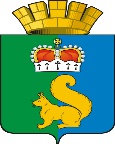 ПОСТАНОВЛЕНИЕАДМИНИСТРАЦИИ ГАРИНСКОГО ГОРОДСКОГО ОКРУГА05.05.2023 г.                                 № 74п.г.т. ГариОб   организации и проведенииобластной    межведомственнойкомплексной профилактическойоперации   «Подросток»  в 2023году на территории Гаринскогогородского округа           В соответствии с Федеральным законом от 24 июня 1999 года № 120 — ФЗ « Об основах системы профилактики безнадзорности и правонарушений несовершеннолетних», распоряжением Правительства Российской Федерации от 22.03.2017 № 520-р, законами Свердловской области от 28 ноября 2001 года № 58-ОЗ «О профилактике безнадзорности и правонарушений несовершеннолетних в Свердловской области», от 15 июня 2011 года № 38-ОЗ «Об организации отдыха и оздоровления детей в Свердловской области», постановлением Правительства Свердловской области от 03.08.2017 № 558-ПП «О мерах по организации и обеспечению отдыха и оздоровления детей в Свердловской области», постановлением Правительства Свердловской области от 03.05.2018 № 234-ПП «О ежегодной областной межведомственной комплексной профилактической операции Подросток» (далее - постановление Правительства Свердловской области от 03.05.2018 № 234-ПП), распоряжением Правительства Свердловской области от 16.12.2020 № 687-РП «Об утверждении межведомственного плана мероприятий по профилактике безнадзорности и правонарушений несовершеннолетних на 2021–2023 годы», в целях повышения эффективности действий органов и учреждений системы профилактики безнадзорности и правонарушений несовершеннолетних в летний период, руководствуясь Уставом Гаринского городского округа,ПОСТАНОВЛЯЮ:Утвердить план мероприятий по проведению областной межведомственной комплексной профилактической операции «Подросток» на территории Гаринского городского округа в период с 15 мая по 15 ноября 2023 года (приложение № 1).Рекомендовать председателю территориальной комиссии Гаринского района  по делам несовершеннолетних и защите их прав Администрации Северного управленческого округа Свердловской области (Сысоевой И.В.) осуществлять координацию работы по подготовке и проведению мероприятий в рамках операции «Подросток» в 2023 году и координацию работы субъектов  и учреждений системы профилактики безнадзорности и правонарушений несовершеннолетних Гаринского городского округа по вопросам профилактики безнадзорности и правонарушений несовершеннолетних.Для организации и проведения операции «Подросток» в 2023 году создать рабочую группу (приложение №2).Во время комплексной профилактической операции «Подросток» обратить особое внимание на проведение мероприятий, направленных на реализацию Закона Свердловской области от 16.07.2009 года №73-ОЗ «Об установлении на территории Свердловской области мер по недопущению нахождения детей в местах, нахождения в которых может причинить вред здоровью детей, их физическому, интеллектуальному, психическому, духовному и нравственному развитию, и по недопущению нахождения детей в ночное время в общественных местах без сопровождения родителей (лиц, их заменяющих) или лиц, осуществляющих мероприятия с участием детей».Рекомендовать и.о. директора МКУ «Информационно-методический центр» Гаринского городского округа  (Е.Н. Ланец),   начальнику ПП № 18 (дислокация пгт Гари) МО МВД РФ «Серовский» (Бурдову С.А.), заместителю начальника отдела ОМСП (А. М. Шимовой),  ведущему инспектору отдела по содействию в трудоустройстве и спецпрограмм Гаринского городского округа  ГКУ СЗН СО «Серовский центр занятости» (Н.Л. Журавлёвой),   заведующему амбулаторно- поликлиническим отделением р. п. Гари ГАУЗ СО «Серовская городская больница» (С.А. Шадрину), начальнику пожарной части №6/3 ГКПТУ СО «ОПС Свердловской области №6» (Р.В. Зыкову):    - предоставить в срок до 15.10.2023 года обобщённые данные по результатам проведённой работы в рамках ОПМ «Подросток» в 2023 году в территориальную комиссию Гаринского района по делам несовершеннолетних и защите их прав.  6. Рекомендовать председателю территориальной комиссии  Гаринского района по делам несовершеннолетних и защите их прав Администрации Северного управленческого округа Свердловской области (Сысоевой И.В.):  - ежемесячно заслушивать на заседаниях ТКДН и ЗП  должностных лиц о ходе выполнения мероприятий в рамках операции  «Подросток»;  - в срок до 01 ноября 2023 года предоставить в Администрацию Северного управленческого округа, в областную комиссию по делам несовершеннолетних и защите их прав информацию о результатах проведённой операции «Подросток» на территории Гаринского городского округа в 2023 году.          7. Настоящее постановление опубликовать (обнародовать).           8. Контроль за исполнением настоящего постановления возложить на первого заместителя главы администрации Гаринского городского округа  Каргаеву Т.В. Глава  Гаринского городского округа                                            С.Е. ВеличкоПриложение № 1к постановлению Главы администрации Гаринского городского округаот «05» мая 2023 г. № 74«Об организации ипроведении областной меж-ведомственной комплекснойпрофилактической операции«Подросток» в 2023 году натерритории Гаринскогогородского округа»ПЛАН мероприятий на период проведения областной межведомственной комплексной профилактической операции «Подросток» в 2023 году на территории Гаринского городского округаПриложение № 2к постановлению Главы администрации Гаринского городского округаот «05» мая 2022 г. № 74«Об организации ипроведении областной меж-ведомственной комплекснойпрофилактической операции«Подросток» в 2023 году натерритории Гаринскогогородского округа»Состав рабочей группыпо проведению областной межведомственной комплекснойпрофилактической операции «Подросток» в 2023 годуна территории Гаринского городского округаКаргаева Т.В. - первый заместитель главы Гаринского городского округа – председатель рабочей группы;2. Сысоева И.В. – председатель территориальной комиссии Гаринского района по делам несовершеннолетних и защите их прав Администрации Северного управленческого округа Свердловской области - секретарь рабочей группы;Члены рабочей группы:Ланец Е.Н. – и.о. директора МКУ «Информационно-методический центр» Гаринского городского округа4.Бурдов С.А. – начальник ПП №18 (дислокация п.г.т. Гари) МО МВД РФ «Серовский»5. Шимова А.М. – заместитель начальника отдела ОМСП6. Вискунова С.В. – фельдшер отделения организации медицинской помощи, детям и подросткам в образовательных учреждениях7. Шимова Н.Д. – директор МКУК «Культурно-досуговый центр» Гаринского городского округа8. Иванюк Л.А. – директор МКУ ДО «Дом детского творчества»9. Журавлёва Н. Л.– ведущий инспектор отдела по содействию в трудоустройстве и спецпрограмм Гаринского городского округа ГКУ СЗН СО «Серовский ЦЗ» 10.Зыков Р.В. – начальник пожарной части №6/3 ГКПТУ СО «Отряд противопожарной службы Свердловской области №6» 